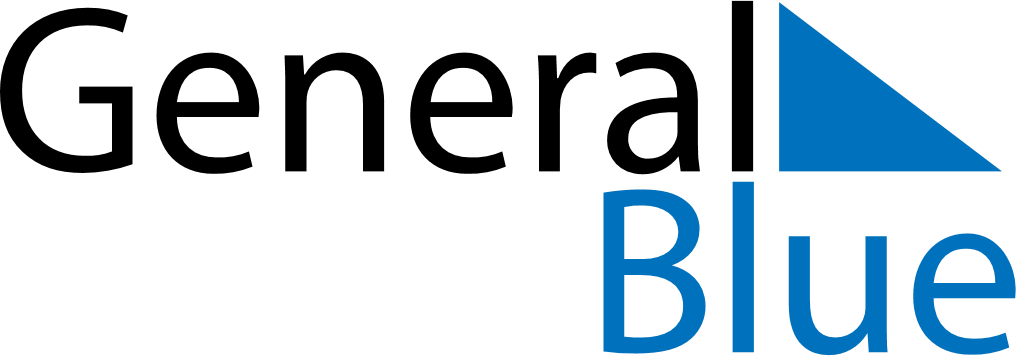 February 2019February 2019February 2019BurundiBurundiSundayMondayTuesdayWednesdayThursdayFridaySaturday123456789Unity Day10111213141516171819202122232425262728